제 3회 오픈갤러리 장학생 선발 안내오픈갤러리에서 2022학년도 장학생을 아래와 같이 선발합니다. 작업활동에 전념하고자 하는 미술 전공 학생들의 많은 지원 바랍니다.1. 지원자격하단 중 하나에 해당할 경우 지원 가능1) 공고일 현재(2022. 4. 8) 미술대학부 5학기 이상 등록한 재학생 및 휴학생2) 미술대학 석사, 박사 재학생 및 휴학생2. 지원내용1) 선발인원 : 00명2) 장학금 지급액 : 100만 원의 학업 장려비 (생활비 형식)(등록금 액수와 상관없이 정액 지급되며, 타 장학금과 중복 수혜 가능)3) 지급 시기 : 2022년 7월 중3. 선발 일정4 제출서류* 모든 서류는 주민번호 뒷자리 미포함 발급하며, 열람 가능하여야 합니다.가. 필수 제출◦ 장학금 지원 신청서 (구글 폼으로 온라인 신청)◦ 지원동기, 향후 활동 계획서 (구글 폼 작성)◦ 작업 포트폴리오 (작가노트, 작품 5점 이상, 20mb 이하의 pdf 파일)◦ 한국장학재단 소득구간통지서 (2022년 1학기, jpg 파일)* 소득구간통지서가 없는 경우, 소득금액증명서 혹은 건강보험료 납부 확인서로 제출 가능. ◦ 학기 등록 확인서 혹은 등록금 납부 확인서(5학기 이상, pdf, jpg 파일)나. 추가 제출 가능 서류.◦ 주민등록등본 또는 가족관계증명서(다자녀가구 및 한부모 가구에 해당할 경우, pdf, jpg 파일)◦ 기초생활수급자증명서, 차상위계층증명서 (해당 학생에 한함, pdf, jpg 파일)다. 선발 시 제출◦ 재학증명서 혹은 휴학증명서 1부(최종 선발 학생에 한함)5. 접수기간 및 방법가. 접수기간: 2022년 4월 8일(금) ~ 5월 22일(일)나. 접수방법: 다음 URL 클릭하여 구글 폼 신청서 접수 6. 선발 결과 발표  가. 발표일정: 2022년 6월 17일(금)  나. 발표방법: 오픈갤러리 인스타그램, 네이버 포스트 공시 및 개별안내.7. 유의사항가. 제출된 서류는 일절 반환하지 않음.나. 모든 제출서류는 기한 내 구글 폼을 통해 제출하여야 하며, 마감기한 경과 시에는 제출이 불가능함.다. 허위서류 제출이나 기타 결격사유 발견 시에는 선발이 취소됨.라. 7월 중 진행되는 수여식은 코로나19 바이러스 상황에 따라 개최 여부와 진행방식이 유동적으로 결정됨.마. 장학금 수여 시 인터뷰가 진행되고, 필요 시에는 사진촬영이 진행될 수 있음.8. 기타 문의사항: ㈜오픈갤러리 장학담당자 curator@opengallery.co.kr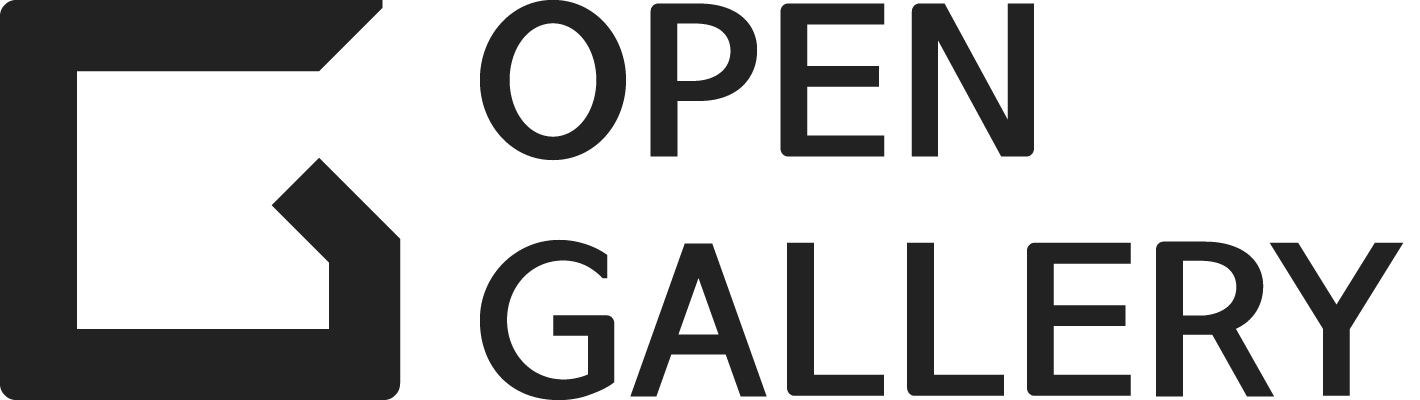 2022년4/8~5/222022년6/172022년7/1장학생선발 공고및 접수선발 결과공지장학금수여식